d.o.o.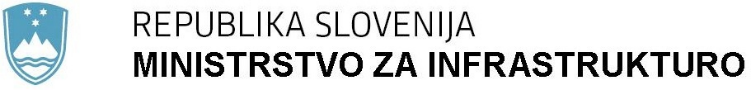      Langusova ulica 4, 1535 Ljubljana	T: 01 478 80 00	F: 01 478 81 70 	E: gp.mzi@gov.si	www.mzi.gov.siPriloga: predlog sklepa (priloga 1)obrazložitev predloga sklepa (priloga 2),Dogovor o plačilu obveznosti Republike Slovenije pri izgradnji širokopasovnih omrežij v občini Krško zaradi umeščanja odlagališča NSRAO (priloga 3),PRILOGA 1Številka: Datum: Na podlagi šestega odstavka 21. člena Zakona o Vladi Republike Slovenije (Uradni list RS, št. 24/05 - uradno prečiščeno besedilo 109/08, 38/10-ZUKN, 8/12, 21/13, 47/13- ZDU-1G, 65/14 in 55/17) in drugega odstavka 37. člena Poslovnika Vlade Republike Slovenije (Uradni list RS, št. 43/01, 23/02 – popr., 54/03, 103/03, 114/04, 26/06, 21/07, 32/10, 73/10, 95/11, 64/12, 10/14, 164/20, 35/21, 51/21 in 114/21) je Vlada Republike Slovenije na svoji _______ redni seji dne _______ sprejela naslednjiSKLEPVlada Republike Slovenije sklene Dogovor o plačilu obveznosti Republike Slovenije pri izgradnji širokopasovnih omrežij v občini Krško zaradi umeščanja odlagališča NSRAO.Vlada Republike Slovenije za podpis dogovora iz prejšnje točke pooblasti Jerneja Vrtovca, ministra za infrastrukturo.		                                             mag. Janja Garvas Hočevar                                 v. d. generalnega sekretarjaPrejemniki sklepaMinistrstvo za infrastrukturo (gp.mzi@gov.si), Direktorat za energijo;Ministrstvo za finance (gp.mf@gov.si);Služba Vlade Republike Slovenije za zakonodajo (gp.svz@gov.si).PRILOGA 2OBRAZLOŽITEV:Vlada Republike Slovenije  je dne 21. 12. 2007 s sklepom št. 35402-4/2007/6 naložila, da pristojno ministrstvo in ARAO, Agencijo za radioaktivne odpadke (v nadaljevanju besedila: ARAO) zagotovijo sredstva za izgradnjo širokopasovnih omrežij v občini Krško (v nadaljevanju besedila: ŠOEK).  ARAO in Občina Krško dne 19. 2. 2008 sta na osnovi omenjenega sklepa podpisala Protokol o informiranju javnosti in zagotavljanju sredstev za izgradnjo širokopasovni omrežij v občini Krško zaradi umeščanja odlagališča NSRAO (v nadaljnjem besedilu: Protokol), ki pa se do danes ni realiziral. Skladno z Zakonom  o stvarnem premoženju države in samoupravnih lokalnih skupnosti (Uradni list RS, št. 86/10, 75/12, 47/13  – ZDU-1G, 50/14, 90/14 – ZDU-1I, 14/15 – ZUUJFO, 76/15 in 11/18 – ZSPDSLS-1) ARAO od 1. 1. 2014 ni več investitor v odlagališče NSRAO Vrbina temveč Republika Slovenija (v nadaljevanju besedila: RS), ki mora skladno z drugim odstavkom 18. člena Uredbe o državnem prostorskem načrtu za odlagališče nizko in srednje radioaktivnih odpadkov na lokaciji Vrbina v občini Krško (Uradni list RS, št. 114/09 in 50/12) poravnati obveznost za nadgradnjo širokopasovnega omrežja za naselja v radiju cca 2 km od odlagališča NSRAO, to so Spodnji Stari Grad, Vrbina, Libna, Stari Grad, Dolenja vas in Pesje, ter naselja na desnem bregu Save, ki so neposredno v vidnem polju obeh jedrskih objektov ter zračne razdalje do cca 4 km - Žadovinek, Drnovo, Brege, Mrtvice in Vihre. Obveznost RS za sofinanciranje širokopasovnega omrežja je bila pripoznana, ko je minister za infrastrukturo in prostor v letu 2014 potrdil investicijski program za projekt odlagališča NSRAO Vrbina, Krško. Po priloženih dokumentih in obrazložitvah Občine Krško, celotna vrednost projekta znaša 14,23 mio evrov z DDV, od tega 7,21 mio EUR z DDV za izgradnjo optične hrbtenice in 7,02 mio evrov z DDV za nadgradnjo optične hrbtenice s sekundarnim omrežjem in priključki.Vrednost v višini 2.547.029,52 evrov skupaj z DDV, ki jo mora poravnati RS je razvidna iz elaborata »ŠOEK za potrebe odlagališča NSRAO na Vrbini v občini Krško«, ki ga je izdelal projektant STUDIO RAZVOJ, storitve inženirja, d. o. o., Kočevarjeva ulica 7, Novo mesto,RS bo svojo obveznost poravnala v dveh obrokih 1.000.000,00 evrov do konca leta 2021 in razliko v višini 1.547.029,52 evrov pa do 31. 3. 2022.Realizacija tega dogovora je pomembna družbi ARAO z vidika pridobivanja gradbenega dovoljenja, saj mora občina izdati služnostno pravico za gradnjo NSRAO.  PRILOGA 3Republika Slovenija, Vlada Republike Slovenije, Gregorčičeva ulica 20, 1000 LjubljanaMatična številka: 5854814000Davčna številka: SI17659957inObčina Krško, Cesta krških žrtev 14, 8270 Krško, ki jo zastopa župan mag. Miran StankoMatična številka: 5874572000Davčna številka: SI18845673 Dogovor o plačilu obveznosti Republike Slovenije pri izgradnji širokopasovnih omrežij v občini Krško zaradi umeščanja odlagališča NSRAOčlenPogodbeni stranki ugotavljata: da je Vlada Republike Slovenije s sklepom št. 35402-4/2007/6 z dne 21. decembra 2007 naložila, da pristojno ministrstvo in ARAO, Agencijo za radioaktivne odpadke (v nadaljevanju besedila: ARAO) zagotovita sredstva za izgradnjo širokopasovnih omrežij v občini Krško (v nadaljevanju besedila: ŠOEK), in na osnovi omenjenega sklepa sta ARAO in Občina Krško dne 19. 2. 2008 podpisala Protokol o informiranju javnosti in zagotavljanju sredstev za izgradnjo širokopasovni omrežij v občini Krško zaradi umeščanja odlagališča NSRAO (v nadaljnjem besedilu: Protokol); da obveza za plačilo dogovora izhaja tudi iz drugega odstavka 18. člena Uredbe o državnem prostorskem načrtu za odlagališče nizko in srednje radioaktivnih odpadkov na lokaciji Vrbina v občini Krško (Uradni list RS, št. 114/09 in 50/12); da obveznost iz Protokola, podpisanega med ARAO in Občino Krško, ni bila realizirana; da po 1. 1. 2014 investitor v odlagališče nizko in srednje radioaktivnih odpadkov na lokaciji Vrbina (v nadaljevanju besedila: odlagališče NSRAO) ni ARAO temveč Republika Slovenija, zato je Republika Slovenija skladno z zgoraj navedeno uredbo dolžna poravnati obveznost do Občine Krško; da je minister za infrastrukturo in prostor v letu 2014 potrdil investicijski program za projekt odlagališča NSRAO Vrbina, Krško, da je bilo v 3. členu Protokola določeno, da se delež sofinanciranja določi na podlagi izdelane projektne dokumentacije, ter da se vlaganja izvedejo prioritetno v naseljih, ki so v neposredni okolici odlagališča NSRAO in JE Krško. Na podlagi omenjenega je bilo dogovorjeno, da se v sofinanciranje iz naslova protokola vključijo vsa naselja v radiju cca 2 km, to so Spodnji Stari Grad, Vrbina, Libna, Stari Grad, Dolenja vas in Pesje, ter naselja na desnem bregu Save, ki so neposredno v vidnem polju obeh jedrskih objektov ter zračne razdalje do cca 4 km - Žadovinek, Drnovo, Brege, Mrtvice in Vihre;Celotna vrednost projekta znaša 14,23 mio evrov z DDV, od tega 7,21 mio evrov z DDV za izgradnjo optične hrbtenice in 7,02 mio evrov z DDV za nadgradnjo optične hrbtenice s sekundarnim omrežjem in priključki;Za izgradnjo optične hrbtenice je bila sklenjena izvajalska pogodba v vrednosti 7,21 mio evrov z DDV, od tega je bilo 6,00 mio evrov sofinancirano s sredstvi EU sklada za regionalni razvoj, na podlagi pogodbe št.OKR-2008-6853-JV (september 2008). Realizacija projekta je potekala v letih 2008 do 2010, s strani Ministrstva za finance, Urada za nadzor proračuna je bila v juliju 2011 opravljena revizija operacije. Iz zaključnega poročila je razvidno, da je bilo s tem omogočena priključitev 2881 gospodinjstev na območju belih lis. S sistemom nadgradnje optične hrbtenice s sekundarnim omrežjem in priključki je bilo do konca 2020 iz občinskega proračuna namenjeno dodatnih 7,02 mio evrov z DDV. Skupna vrednost dela investicije, ki se nanaša na območja v neposredni bližini odlagališča NSRAO iz pete alineje prvega člena tega dogovora oz. iz 3. člena protokola, z upoštevanimi cenami iz izvajalske pogodbe znaša 2.547.029,52 evrov skupaj z DDV.členPogodbeni stranki sta soglasni, da je Republika Slovenija za izgradnjo širokopasovnih omrežij v občini Krško zaradi umeščanja odlagališča NSRAO dolžna na podlagi protokola poravnati znesek v višini 2.547.029,52 evrov skupaj z DDV. Vrednost je razvidna iz elaborata »ŠOEK za potrebe odlagališča NSRAO na Vrbini v občini Krško«, ki ga je izdelal projektant STUDIO RAZVOJ, storitve inženirja, d. o. o., Kočevarjeva ulica 7, Novo mesto, in je priloga tega dogovora. členPogodbeni stranki soglašata, da bo Republika Slovenija v letu 2021 poravnala obveznost v višini 1.000.000,00 evrov do konca leta 2021, za leto 2022 pa v višini 1.547.029,52 evrov, ko bodo izpolnjeni formalni pogoji glede na Zakon o izvrševanju proračunov Republike Slovenije za leti 2022 in 2023 ter ostale predpise, ki omogočajo izvrševanje proračuna Republike Slovenije za posamezno leto. V kolikor pogoji za nadaljnja plačila ne bodo izpolnjeni, bo naročnik o tem takoj pisno obvestil Občino Krško. Sredstva se nakažejo na  račun enotnega zakladniškega računa Občine Krško, št. SI56 0110 0010 0008 197 na 30. dan od prejema računa. Sredstva za leto 2021 so zagotovljena v okviru projekta 2111-11-0075 Projekt odlagališče NSARO, na proračunski postavki 519410 Agencija za radioaktivne odpadke.členStranki sta sporazumni, da bo s plačilom celotnega sofinancerskega deleža za obnovo in širitev obstoječega optičnega omrežja v višini iz tretjega člena te pogodbe Vlada Republike Slovenije poravnala vse obveznosti iz naslova Protokola o informiranju javnosti in zagotavljanju sredstev za izgradnjo širokopasovnih omrežij v občini Krško zaradi umeščanja odlagališča NSRAO.členTa dogovor je ničen, kadar kdo v imenu ali na račun druge pogodbene stranke, predstavniku ali posredniku organa ali organizacije iz javnega sektorja obljubi, ponudi ali da kakšno nedovoljeno korist za pridobitev posla ali za sklenitev posla pod ugodnejšimi pogoji ali za opustitev dolžnega nadzora nad izvajanjem dogovorjenih obveznosti ali za drugo ravnanje ali opustitev, s katerim je organu ali organizaciji iz javnega sektorja povzročena škoda ali je omogočena pridobitev nedovoljene koristi predstavniku organa, posredniku organa ali organizacije iz javnega sektorja, drugi pogodbeni stranki ali njenemu predstavniku, zastopniku, posredniku.členStranke tega sporazuma bodo morebitne spore, ki bi izvirali iz tega sporazuma, reševale sporazumno. V primeru da sporazumna rešitev ne bo mogoča, dogovarjajo krajevno pristojnost sodišča v Ljubljani. členDogovor je pripravljen v petih (5) enakih izvodih, od katerih prejme ministrstvo tri (3) izvode, Občina Krško pa dva (2) izvoda.členDogovor začne veljati z dnem podpisa obeh pogodbenih strank.Številka: ______________				       	Številka: 2430-21-381118V Krškem, dne _____________				             V Ljubljani, dne _______________Številka:   360-182/2020/40Številka:   360-182/2020/40Ljubljana,  1. 12. 2021Ljubljana,  1. 12. 2021EVA: /EVA: /GENERALNI SEKRETARIAT VLADE REPUBLIKE SLOVENIJEGp.gs@gov.siGENERALNI SEKRETARIAT VLADE REPUBLIKE SLOVENIJEGp.gs@gov.siZADEVA: Dogovor o plačilu obveznosti Republike Slovenije pri izgradnji širokopasovnih omrežij v občini Krško zaradi umeščanja odlagališča NSRAO – predlog za obravnavo ZADEVA: Dogovor o plačilu obveznosti Republike Slovenije pri izgradnji širokopasovnih omrežij v občini Krško zaradi umeščanja odlagališča NSRAO – predlog za obravnavo ZADEVA: Dogovor o plačilu obveznosti Republike Slovenije pri izgradnji širokopasovnih omrežij v občini Krško zaradi umeščanja odlagališča NSRAO – predlog za obravnavo ZADEVA: Dogovor o plačilu obveznosti Republike Slovenije pri izgradnji širokopasovnih omrežij v občini Krško zaradi umeščanja odlagališča NSRAO – predlog za obravnavo 1. Predlog sklepov vlade:1. Predlog sklepov vlade:1. Predlog sklepov vlade:1. Predlog sklepov vlade:Na podlagi šestega odstavka 21. člena Zakona o Vladi Republike Slovenije (Uradni list RS, št. 24/05 - uradno prečiščeno besedilo 109/08, 38/10-ZUKN, 8/12, 21/13, 47/13- ZDU-1G, 65/14 in 55/17) in drugega odstavka 37. člena Poslovnika Vlade Republike Slovenije (Uradni list RS, št. 43/01, 23/02 – popr., 54/03, 103/03, 114/04, 26/06, 21/07, 32/10, 73/10, 95/11, 64/12, 10/14, 164/20, 35/21, 51/21 in 114/21) je Vlada Republike Slovenije na svoji _______ redni seji dne _______ sprejela naslednjiSKLEPVlada Republike Slovenije sklene Dogovor o plačilu obveznosti Republike Slovenije pri izgradnji širokopasovnih omrežij v občini Krško zaradi umeščanja odlagališča NSRAO.Vlada Republike Slovenije za podpis dogovora iz prejšnje točke pooblasti Jerneja Vrtovca, ministra za infrastrukturo.		                                             mag. Janja Garvas Hočevar                                 v. d. generalnega sekretarjaPrejemniki sklepa:Ministrstvo za infrastrukturo (gp.mzi@gov.si), Direktorat za energijo;Ministrstvo za finance (gp.mf@gov.si);Služba Vlade Republike Slovenije za zakonodajo (gp.svz@gov.si).Na podlagi šestega odstavka 21. člena Zakona o Vladi Republike Slovenije (Uradni list RS, št. 24/05 - uradno prečiščeno besedilo 109/08, 38/10-ZUKN, 8/12, 21/13, 47/13- ZDU-1G, 65/14 in 55/17) in drugega odstavka 37. člena Poslovnika Vlade Republike Slovenije (Uradni list RS, št. 43/01, 23/02 – popr., 54/03, 103/03, 114/04, 26/06, 21/07, 32/10, 73/10, 95/11, 64/12, 10/14, 164/20, 35/21, 51/21 in 114/21) je Vlada Republike Slovenije na svoji _______ redni seji dne _______ sprejela naslednjiSKLEPVlada Republike Slovenije sklene Dogovor o plačilu obveznosti Republike Slovenije pri izgradnji širokopasovnih omrežij v občini Krško zaradi umeščanja odlagališča NSRAO.Vlada Republike Slovenije za podpis dogovora iz prejšnje točke pooblasti Jerneja Vrtovca, ministra za infrastrukturo.		                                             mag. Janja Garvas Hočevar                                 v. d. generalnega sekretarjaPrejemniki sklepa:Ministrstvo za infrastrukturo (gp.mzi@gov.si), Direktorat za energijo;Ministrstvo za finance (gp.mf@gov.si);Služba Vlade Republike Slovenije za zakonodajo (gp.svz@gov.si).Na podlagi šestega odstavka 21. člena Zakona o Vladi Republike Slovenije (Uradni list RS, št. 24/05 - uradno prečiščeno besedilo 109/08, 38/10-ZUKN, 8/12, 21/13, 47/13- ZDU-1G, 65/14 in 55/17) in drugega odstavka 37. člena Poslovnika Vlade Republike Slovenije (Uradni list RS, št. 43/01, 23/02 – popr., 54/03, 103/03, 114/04, 26/06, 21/07, 32/10, 73/10, 95/11, 64/12, 10/14, 164/20, 35/21, 51/21 in 114/21) je Vlada Republike Slovenije na svoji _______ redni seji dne _______ sprejela naslednjiSKLEPVlada Republike Slovenije sklene Dogovor o plačilu obveznosti Republike Slovenije pri izgradnji širokopasovnih omrežij v občini Krško zaradi umeščanja odlagališča NSRAO.Vlada Republike Slovenije za podpis dogovora iz prejšnje točke pooblasti Jerneja Vrtovca, ministra za infrastrukturo.		                                             mag. Janja Garvas Hočevar                                 v. d. generalnega sekretarjaPrejemniki sklepa:Ministrstvo za infrastrukturo (gp.mzi@gov.si), Direktorat za energijo;Ministrstvo za finance (gp.mf@gov.si);Služba Vlade Republike Slovenije za zakonodajo (gp.svz@gov.si).Na podlagi šestega odstavka 21. člena Zakona o Vladi Republike Slovenije (Uradni list RS, št. 24/05 - uradno prečiščeno besedilo 109/08, 38/10-ZUKN, 8/12, 21/13, 47/13- ZDU-1G, 65/14 in 55/17) in drugega odstavka 37. člena Poslovnika Vlade Republike Slovenije (Uradni list RS, št. 43/01, 23/02 – popr., 54/03, 103/03, 114/04, 26/06, 21/07, 32/10, 73/10, 95/11, 64/12, 10/14, 164/20, 35/21, 51/21 in 114/21) je Vlada Republike Slovenije na svoji _______ redni seji dne _______ sprejela naslednjiSKLEPVlada Republike Slovenije sklene Dogovor o plačilu obveznosti Republike Slovenije pri izgradnji širokopasovnih omrežij v občini Krško zaradi umeščanja odlagališča NSRAO.Vlada Republike Slovenije za podpis dogovora iz prejšnje točke pooblasti Jerneja Vrtovca, ministra za infrastrukturo.		                                             mag. Janja Garvas Hočevar                                 v. d. generalnega sekretarjaPrejemniki sklepa:Ministrstvo za infrastrukturo (gp.mzi@gov.si), Direktorat za energijo;Ministrstvo za finance (gp.mf@gov.si);Služba Vlade Republike Slovenije za zakonodajo (gp.svz@gov.si).2. Predlog za obravnavo predloga zakona po nujnem ali skrajšanem postopku v državnem zboru z obrazložitvijo razlogov:2. Predlog za obravnavo predloga zakona po nujnem ali skrajšanem postopku v državnem zboru z obrazložitvijo razlogov:2. Predlog za obravnavo predloga zakona po nujnem ali skrajšanem postopku v državnem zboru z obrazložitvijo razlogov:2. Predlog za obravnavo predloga zakona po nujnem ali skrajšanem postopku v državnem zboru z obrazložitvijo razlogov:////3.a Osebe, odgovorne za strokovno pripravo in usklajenost gradiva:3.a Osebe, odgovorne za strokovno pripravo in usklajenost gradiva:3.a Osebe, odgovorne za strokovno pripravo in usklajenost gradiva:3.a Osebe, odgovorne za strokovno pripravo in usklajenost gradiva:Blaž Košorok državni sekretarmag. Hinko Šolinc, generalni direktor Direktorata za energijomag. Silvo Škornik, vodja sektorja, sekretarBronislava Zlatković, sekretarka Blaž Košorok državni sekretarmag. Hinko Šolinc, generalni direktor Direktorata za energijomag. Silvo Škornik, vodja sektorja, sekretarBronislava Zlatković, sekretarka Blaž Košorok državni sekretarmag. Hinko Šolinc, generalni direktor Direktorata za energijomag. Silvo Škornik, vodja sektorja, sekretarBronislava Zlatković, sekretarka Blaž Košorok državni sekretarmag. Hinko Šolinc, generalni direktor Direktorata za energijomag. Silvo Škornik, vodja sektorja, sekretarBronislava Zlatković, sekretarka 3.b Zunanji strokovnjaki, ki so sodelovali pri pripravi dela ali celotnega gradiva:3.b Zunanji strokovnjaki, ki so sodelovali pri pripravi dela ali celotnega gradiva:3.b Zunanji strokovnjaki, ki so sodelovali pri pripravi dela ali celotnega gradiva:3.b Zunanji strokovnjaki, ki so sodelovali pri pripravi dela ali celotnega gradiva:////4. Predstavniki vlade, ki bodo sodelovali pri delu državnega zbora:4. Predstavniki vlade, ki bodo sodelovali pri delu državnega zbora:4. Predstavniki vlade, ki bodo sodelovali pri delu državnega zbora:4. Predstavniki vlade, ki bodo sodelovali pri delu državnega zbora:////5. Kratek povzetek gradiva:5. Kratek povzetek gradiva:5. Kratek povzetek gradiva:5. Kratek povzetek gradiva:Vlada Republike Slovenije je dne 21. 12. 2007 s sklepom št. 35402-4/2007/6 naložila, da pristojno ministrstvo in ARAO, Agencijo za radioaktivne odpadke (v nadaljevanju besedila: ARAO) zagotovijo sredstva za izgradnjo širokopasovnih omrežij v občini Krško (v nadaljevanju besedila: ŠOEK). ARAO in Občina Krško sta dne 19. 2. 2008 na osnovi omenjenega sklepa podpisala Protokol o informiranju javnosti in zagotavljanju sredstev za izgradnjo širokopasovni omrežij v občini Krško zaradi umeščanja odlagališča NSRAO (v nadaljnjem besedilu: Protokol), ki pa se do danes ni realiziral. Skladno z zakonom, ki ureja stvarno premoženje države in  samoupravnih lokalnih skupnosti, ARAO od 1. 1. 2014  ni več investitor v odlagališče NSRAO Vrbina temveč Republika Slovenija (v nadaljevanju besedila: RS), ki mora skladno z drugim odstavkom 18. člena Uredbe o državnem prostorskem načrtu za odlagališče nizko in srednje radioaktivnih odpadkov na lokaciji Vrbina v občini Krško (Uradni list RS, št. 114/09 in 50/12) poravnati obveznost za nadgradnjo širokopasovnega omrežja za naselja v radiju cca 2 km od odlagališča NSRAO, to so Spodnji Stari Grad, Vrbina, Libna, Stari Grad, Dolenja vas in Pesje, ter naselja na desnem bregu Save, ki so neposredno v vidnem polju obeh jedrskih objektov ter zračne razdalje do cca 4 km - Žadovinek, Drnovo, Brege, Mrtvice in Vihre. Obveznost RS za sofinanciranje širokopasovnega omrežja je bila pripoznana, ko je minister za infrastrukturo in prostor v letu 2014 potrdil  investicijski program za projekt odlagališča NSRAO Vrbina, Krško.  Sredstva za plačilo obveznosti Občini Krško so zagotovljena v proračunu na projektu 2430-17-0014, postavki 519410 in to za leto 2021 1.000.000,00 evro in za leto 2022 1.547.029,52 evrov. Vlada Republike Slovenije je dne 21. 12. 2007 s sklepom št. 35402-4/2007/6 naložila, da pristojno ministrstvo in ARAO, Agencijo za radioaktivne odpadke (v nadaljevanju besedila: ARAO) zagotovijo sredstva za izgradnjo širokopasovnih omrežij v občini Krško (v nadaljevanju besedila: ŠOEK). ARAO in Občina Krško sta dne 19. 2. 2008 na osnovi omenjenega sklepa podpisala Protokol o informiranju javnosti in zagotavljanju sredstev za izgradnjo širokopasovni omrežij v občini Krško zaradi umeščanja odlagališča NSRAO (v nadaljnjem besedilu: Protokol), ki pa se do danes ni realiziral. Skladno z zakonom, ki ureja stvarno premoženje države in  samoupravnih lokalnih skupnosti, ARAO od 1. 1. 2014  ni več investitor v odlagališče NSRAO Vrbina temveč Republika Slovenija (v nadaljevanju besedila: RS), ki mora skladno z drugim odstavkom 18. člena Uredbe o državnem prostorskem načrtu za odlagališče nizko in srednje radioaktivnih odpadkov na lokaciji Vrbina v občini Krško (Uradni list RS, št. 114/09 in 50/12) poravnati obveznost za nadgradnjo širokopasovnega omrežja za naselja v radiju cca 2 km od odlagališča NSRAO, to so Spodnji Stari Grad, Vrbina, Libna, Stari Grad, Dolenja vas in Pesje, ter naselja na desnem bregu Save, ki so neposredno v vidnem polju obeh jedrskih objektov ter zračne razdalje do cca 4 km - Žadovinek, Drnovo, Brege, Mrtvice in Vihre. Obveznost RS za sofinanciranje širokopasovnega omrežja je bila pripoznana, ko je minister za infrastrukturo in prostor v letu 2014 potrdil  investicijski program za projekt odlagališča NSRAO Vrbina, Krško.  Sredstva za plačilo obveznosti Občini Krško so zagotovljena v proračunu na projektu 2430-17-0014, postavki 519410 in to za leto 2021 1.000.000,00 evro in za leto 2022 1.547.029,52 evrov. Vlada Republike Slovenije je dne 21. 12. 2007 s sklepom št. 35402-4/2007/6 naložila, da pristojno ministrstvo in ARAO, Agencijo za radioaktivne odpadke (v nadaljevanju besedila: ARAO) zagotovijo sredstva za izgradnjo širokopasovnih omrežij v občini Krško (v nadaljevanju besedila: ŠOEK). ARAO in Občina Krško sta dne 19. 2. 2008 na osnovi omenjenega sklepa podpisala Protokol o informiranju javnosti in zagotavljanju sredstev za izgradnjo širokopasovni omrežij v občini Krško zaradi umeščanja odlagališča NSRAO (v nadaljnjem besedilu: Protokol), ki pa se do danes ni realiziral. Skladno z zakonom, ki ureja stvarno premoženje države in  samoupravnih lokalnih skupnosti, ARAO od 1. 1. 2014  ni več investitor v odlagališče NSRAO Vrbina temveč Republika Slovenija (v nadaljevanju besedila: RS), ki mora skladno z drugim odstavkom 18. člena Uredbe o državnem prostorskem načrtu za odlagališče nizko in srednje radioaktivnih odpadkov na lokaciji Vrbina v občini Krško (Uradni list RS, št. 114/09 in 50/12) poravnati obveznost za nadgradnjo širokopasovnega omrežja za naselja v radiju cca 2 km od odlagališča NSRAO, to so Spodnji Stari Grad, Vrbina, Libna, Stari Grad, Dolenja vas in Pesje, ter naselja na desnem bregu Save, ki so neposredno v vidnem polju obeh jedrskih objektov ter zračne razdalje do cca 4 km - Žadovinek, Drnovo, Brege, Mrtvice in Vihre. Obveznost RS za sofinanciranje širokopasovnega omrežja je bila pripoznana, ko je minister za infrastrukturo in prostor v letu 2014 potrdil  investicijski program za projekt odlagališča NSRAO Vrbina, Krško.  Sredstva za plačilo obveznosti Občini Krško so zagotovljena v proračunu na projektu 2430-17-0014, postavki 519410 in to za leto 2021 1.000.000,00 evro in za leto 2022 1.547.029,52 evrov. Vlada Republike Slovenije je dne 21. 12. 2007 s sklepom št. 35402-4/2007/6 naložila, da pristojno ministrstvo in ARAO, Agencijo za radioaktivne odpadke (v nadaljevanju besedila: ARAO) zagotovijo sredstva za izgradnjo širokopasovnih omrežij v občini Krško (v nadaljevanju besedila: ŠOEK). ARAO in Občina Krško sta dne 19. 2. 2008 na osnovi omenjenega sklepa podpisala Protokol o informiranju javnosti in zagotavljanju sredstev za izgradnjo širokopasovni omrežij v občini Krško zaradi umeščanja odlagališča NSRAO (v nadaljnjem besedilu: Protokol), ki pa se do danes ni realiziral. Skladno z zakonom, ki ureja stvarno premoženje države in  samoupravnih lokalnih skupnosti, ARAO od 1. 1. 2014  ni več investitor v odlagališče NSRAO Vrbina temveč Republika Slovenija (v nadaljevanju besedila: RS), ki mora skladno z drugim odstavkom 18. člena Uredbe o državnem prostorskem načrtu za odlagališče nizko in srednje radioaktivnih odpadkov na lokaciji Vrbina v občini Krško (Uradni list RS, št. 114/09 in 50/12) poravnati obveznost za nadgradnjo širokopasovnega omrežja za naselja v radiju cca 2 km od odlagališča NSRAO, to so Spodnji Stari Grad, Vrbina, Libna, Stari Grad, Dolenja vas in Pesje, ter naselja na desnem bregu Save, ki so neposredno v vidnem polju obeh jedrskih objektov ter zračne razdalje do cca 4 km - Žadovinek, Drnovo, Brege, Mrtvice in Vihre. Obveznost RS za sofinanciranje širokopasovnega omrežja je bila pripoznana, ko je minister za infrastrukturo in prostor v letu 2014 potrdil  investicijski program za projekt odlagališča NSRAO Vrbina, Krško.  Sredstva za plačilo obveznosti Občini Krško so zagotovljena v proračunu na projektu 2430-17-0014, postavki 519410 in to za leto 2021 1.000.000,00 evro in za leto 2022 1.547.029,52 evrov.  6. Presoja posledic za: 6. Presoja posledic za: 6. Presoja posledic za: 6. Presoja posledic za:a)javnofinančna sredstva nad 40.000 EUR v tekočem in naslednjih treh letihjavnofinančna sredstva nad 40.000 EUR v tekočem in naslednjih treh letihDA/NEb)usklajenost slovenskega pravnega reda s pravnim redom Evropske unijeusklajenost slovenskega pravnega reda s pravnim redom Evropske unijeDA/NEc)administrativne poslediceadministrativne poslediceDA/NEč)gospodarstvo, zlasti mala in srednja podjetja ter konkurenčnost podjetijgospodarstvo, zlasti mala in srednja podjetja ter konkurenčnost podjetijDA/NEd)okolje, vključno s prostorskimi in varstvenimi vidikiokolje, vključno s prostorskimi in varstvenimi vidikiDA/NEe)socialno področjesocialno področjeDA/NEf)dokumente razvojnega načrtovanja:nacionalne dokumente razvojnega načrtovanjarazvojne politike na ravni programov po strukturi razvojne klasifikacije programskega proračunarazvojne dokumente Evropske unije in mednarodnih organizacijdokumente razvojnega načrtovanja:nacionalne dokumente razvojnega načrtovanjarazvojne politike na ravni programov po strukturi razvojne klasifikacije programskega proračunarazvojne dokumente Evropske unije in mednarodnih organizacijDA/NE7.a Predstavitev ocene finančnih posledic nad 40.000 EUR:.7.a Predstavitev ocene finančnih posledic nad 40.000 EUR:.7.a Predstavitev ocene finančnih posledic nad 40.000 EUR:.7.a Predstavitev ocene finančnih posledic nad 40.000 EUR:.I. Ocena finančnih posledic, ki niso načrtovane v sprejetem proračunuI. Ocena finančnih posledic, ki niso načrtovane v sprejetem proračunuI. Ocena finančnih posledic, ki niso načrtovane v sprejetem proračunuI. Ocena finančnih posledic, ki niso načrtovane v sprejetem proračunuI. Ocena finančnih posledic, ki niso načrtovane v sprejetem proračunuI. Ocena finančnih posledic, ki niso načrtovane v sprejetem proračunuI. Ocena finančnih posledic, ki niso načrtovane v sprejetem proračunuI. Ocena finančnih posledic, ki niso načrtovane v sprejetem proračunuI. Ocena finančnih posledic, ki niso načrtovane v sprejetem proračunuTekoče leto (t)Tekoče leto (t)t + 1t + 2t + 2t + 2t + 3Predvideno povečanje (+) ali zmanjšanje (–) prihodkov državnega proračuna Predvideno povečanje (+) ali zmanjšanje (–) prihodkov državnega proračuna 1.000.0001.000.0001.547.029,52Predvideno povečanje (+) ali zmanjšanje (–) prihodkov občinskih proračunov Predvideno povečanje (+) ali zmanjšanje (–) prihodkov občinskih proračunov Predvideno povečanje (+) ali zmanjšanje (–) odhodkov državnega proračuna Predvideno povečanje (+) ali zmanjšanje (–) odhodkov državnega proračuna Predvideno povečanje (+) ali zmanjšanje (–) odhodkov občinskih proračunovPredvideno povečanje (+) ali zmanjšanje (–) odhodkov občinskih proračunovPredvideno povečanje (+) ali zmanjšanje (–) obveznosti za druga javnofinančna sredstvaPredvideno povečanje (+) ali zmanjšanje (–) obveznosti za druga javnofinančna sredstvaII. Finančne posledice za državni proračunII. Finančne posledice za državni proračunII. Finančne posledice za državni proračunII. Finančne posledice za državni proračunII. Finančne posledice za državni proračunII. Finančne posledice za državni proračunII. Finančne posledice za državni proračunII. Finančne posledice za državni proračunII. Finančne posledice za državni proračunII.a Pravice porabe za izvedbo predlaganih rešitev so zagotovljene:II.a Pravice porabe za izvedbo predlaganih rešitev so zagotovljene:II.a Pravice porabe za izvedbo predlaganih rešitev so zagotovljene:II.a Pravice porabe za izvedbo predlaganih rešitev so zagotovljene:II.a Pravice porabe za izvedbo predlaganih rešitev so zagotovljene:II.a Pravice porabe za izvedbo predlaganih rešitev so zagotovljene:II.a Pravice porabe za izvedbo predlaganih rešitev so zagotovljene:II.a Pravice porabe za izvedbo predlaganih rešitev so zagotovljene:II.a Pravice porabe za izvedbo predlaganih rešitev so zagotovljene:Ime proračunskega uporabnika Šifra in naziv ukrepa, projektaŠifra in naziv ukrepa, projektaŠifra in naziv proračunske postavkeŠifra in naziv proračunske postavkeZnesek za tekoče leto (t)Znesek za tekoče leto (t)Znesek za tekoče leto (t)Znesek za t + 1Ministrstvo za infrastrukturo 2430-17-00142430-17-0014519410 Agencija za radioaktivne odpadke 519410 Agencija za radioaktivne odpadke 1.000.0001.000.0001.000.0001.547.029,52SKUPAJSKUPAJSKUPAJSKUPAJSKUPAJII.b Manjkajoče pravice porabe bodo zagotovljene s prerazporeditvijo:II.b Manjkajoče pravice porabe bodo zagotovljene s prerazporeditvijo:II.b Manjkajoče pravice porabe bodo zagotovljene s prerazporeditvijo:II.b Manjkajoče pravice porabe bodo zagotovljene s prerazporeditvijo:II.b Manjkajoče pravice porabe bodo zagotovljene s prerazporeditvijo:II.b Manjkajoče pravice porabe bodo zagotovljene s prerazporeditvijo:II.b Manjkajoče pravice porabe bodo zagotovljene s prerazporeditvijo:II.b Manjkajoče pravice porabe bodo zagotovljene s prerazporeditvijo:II.b Manjkajoče pravice porabe bodo zagotovljene s prerazporeditvijo:Ime proračunskega uporabnika Šifra in naziv ukrepa, projektaŠifra in naziv ukrepa, projektaŠifra in naziv proračunske postavke Šifra in naziv proračunske postavke Znesek za tekoče leto (t)Znesek za tekoče leto (t)Znesek za tekoče leto (t)Znesek za t + 1 SKUPAJSKUPAJSKUPAJSKUPAJSKUPAJII.c Načrtovana nadomestitev zmanjšanih prihodkov in povečanih odhodkov proračuna:II.c Načrtovana nadomestitev zmanjšanih prihodkov in povečanih odhodkov proračuna:II.c Načrtovana nadomestitev zmanjšanih prihodkov in povečanih odhodkov proračuna:II.c Načrtovana nadomestitev zmanjšanih prihodkov in povečanih odhodkov proračuna:II.c Načrtovana nadomestitev zmanjšanih prihodkov in povečanih odhodkov proračuna:II.c Načrtovana nadomestitev zmanjšanih prihodkov in povečanih odhodkov proračuna:II.c Načrtovana nadomestitev zmanjšanih prihodkov in povečanih odhodkov proračuna:II.c Načrtovana nadomestitev zmanjšanih prihodkov in povečanih odhodkov proračuna:II.c Načrtovana nadomestitev zmanjšanih prihodkov in povečanih odhodkov proračuna:Novi prihodkiNovi prihodkiNovi prihodkiZnesek za tekoče leto (t)Znesek za tekoče leto (t)Znesek za tekoče leto (t)Znesek za t + 1Znesek za t + 1Znesek za t + 1SKUPAJSKUPAJSKUPAJOBRAZLOŽITEV:Ocena finančnih posledic, ki niso načrtovane v sprejetem proračunuV zvezi s predlaganim vladnim gradivom se navedejo predvidene spremembe (povečanje, zmanjšanje):prihodkov državnega proračuna in občinskih proračunov,odhodkov državnega proračuna, ki niso načrtovani na ukrepih oziroma projektih sprejetih proračunov,obveznosti za druga javnofinančna sredstva (drugi viri), ki niso načrtovana na ukrepih oziroma projektih sprejetih proračunov.Finančne posledice za državni proračunPrikazane morajo biti finančne posledice za državni proračun, ki so na proračunskih postavkah načrtovane v dinamiki projektov oziroma ukrepov:II.a Pravice porabe za izvedbo predlaganih rešitev so zagotovljene:Navedejo se proračunski uporabnik, ki financira projekt oziroma ukrep; projekt oziroma ukrep, s katerim se bodo dosegli cilji vladnega gradiva, in proračunske postavke (kot proračunski vir financiranja), na katerih so v celoti ali delno zagotovljene pravice porabe (v tem primeru je nujna povezava s točko II.b). Pri uvrstitvi novega projekta oziroma ukrepa v načrt razvojnih programov se navedejo:proračunski uporabnik, ki bo financiral novi projekt oziroma ukrep,projekt oziroma ukrep, s katerim se bodo dosegli cilji vladnega gradiva, in proračunske postavke.Za zagotovitev pravic porabe na proračunskih postavkah, s katerih se bo financiral novi projekt oziroma ukrep, je treba izpolniti tudi točko II.b, saj je za novi projekt oziroma ukrep mogoče zagotoviti pravice porabe le s prerazporeditvijo s proračunskih postavk, s katerih se financirajo že sprejeti oziroma veljavni projekti in ukrepi.II.b Manjkajoče pravice porabe bodo zagotovljene s prerazporeditvijo:Navedejo se proračunski uporabniki, sprejeti (veljavni) ukrepi oziroma projekti, ki jih proračunski uporabnik izvaja, in proračunske postavke tega proračunskega uporabnika, ki so v dinamiki teh projektov oziroma ukrepov ter s katerih se bodo s prerazporeditvijo zagotovile pravice porabe za dodatne aktivnosti pri obstoječih projektih oziroma ukrepih ali novih projektih oziroma ukrepih, navedenih v točki II.a.II.c Načrtovana nadomestitev zmanjšanih prihodkov in povečanih odhodkov proračuna:Če se povečani odhodki (pravice porabe) ne bodo zagotovili tako, kot je določeno v točkah II.a in II.b, je povečanje odhodkov in izdatkov proračuna mogoče na podlagi zakona, ki ureja izvrševanje državnega proračuna (npr. priliv namenskih sredstev EU). Ukrepanje ob zmanjšanju prihodkov in prejemkov proračuna je določeno z zakonom, ki ureja javne finance, in zakonom, ki ureja izvrševanje državnega proračuna.OBRAZLOŽITEV:Ocena finančnih posledic, ki niso načrtovane v sprejetem proračunuV zvezi s predlaganim vladnim gradivom se navedejo predvidene spremembe (povečanje, zmanjšanje):prihodkov državnega proračuna in občinskih proračunov,odhodkov državnega proračuna, ki niso načrtovani na ukrepih oziroma projektih sprejetih proračunov,obveznosti za druga javnofinančna sredstva (drugi viri), ki niso načrtovana na ukrepih oziroma projektih sprejetih proračunov.Finančne posledice za državni proračunPrikazane morajo biti finančne posledice za državni proračun, ki so na proračunskih postavkah načrtovane v dinamiki projektov oziroma ukrepov:II.a Pravice porabe za izvedbo predlaganih rešitev so zagotovljene:Navedejo se proračunski uporabnik, ki financira projekt oziroma ukrep; projekt oziroma ukrep, s katerim se bodo dosegli cilji vladnega gradiva, in proračunske postavke (kot proračunski vir financiranja), na katerih so v celoti ali delno zagotovljene pravice porabe (v tem primeru je nujna povezava s točko II.b). Pri uvrstitvi novega projekta oziroma ukrepa v načrt razvojnih programov se navedejo:proračunski uporabnik, ki bo financiral novi projekt oziroma ukrep,projekt oziroma ukrep, s katerim se bodo dosegli cilji vladnega gradiva, in proračunske postavke.Za zagotovitev pravic porabe na proračunskih postavkah, s katerih se bo financiral novi projekt oziroma ukrep, je treba izpolniti tudi točko II.b, saj je za novi projekt oziroma ukrep mogoče zagotoviti pravice porabe le s prerazporeditvijo s proračunskih postavk, s katerih se financirajo že sprejeti oziroma veljavni projekti in ukrepi.II.b Manjkajoče pravice porabe bodo zagotovljene s prerazporeditvijo:Navedejo se proračunski uporabniki, sprejeti (veljavni) ukrepi oziroma projekti, ki jih proračunski uporabnik izvaja, in proračunske postavke tega proračunskega uporabnika, ki so v dinamiki teh projektov oziroma ukrepov ter s katerih se bodo s prerazporeditvijo zagotovile pravice porabe za dodatne aktivnosti pri obstoječih projektih oziroma ukrepih ali novih projektih oziroma ukrepih, navedenih v točki II.a.II.c Načrtovana nadomestitev zmanjšanih prihodkov in povečanih odhodkov proračuna:Če se povečani odhodki (pravice porabe) ne bodo zagotovili tako, kot je določeno v točkah II.a in II.b, je povečanje odhodkov in izdatkov proračuna mogoče na podlagi zakona, ki ureja izvrševanje državnega proračuna (npr. priliv namenskih sredstev EU). Ukrepanje ob zmanjšanju prihodkov in prejemkov proračuna je določeno z zakonom, ki ureja javne finance, in zakonom, ki ureja izvrševanje državnega proračuna.OBRAZLOŽITEV:Ocena finančnih posledic, ki niso načrtovane v sprejetem proračunuV zvezi s predlaganim vladnim gradivom se navedejo predvidene spremembe (povečanje, zmanjšanje):prihodkov državnega proračuna in občinskih proračunov,odhodkov državnega proračuna, ki niso načrtovani na ukrepih oziroma projektih sprejetih proračunov,obveznosti za druga javnofinančna sredstva (drugi viri), ki niso načrtovana na ukrepih oziroma projektih sprejetih proračunov.Finančne posledice za državni proračunPrikazane morajo biti finančne posledice za državni proračun, ki so na proračunskih postavkah načrtovane v dinamiki projektov oziroma ukrepov:II.a Pravice porabe za izvedbo predlaganih rešitev so zagotovljene:Navedejo se proračunski uporabnik, ki financira projekt oziroma ukrep; projekt oziroma ukrep, s katerim se bodo dosegli cilji vladnega gradiva, in proračunske postavke (kot proračunski vir financiranja), na katerih so v celoti ali delno zagotovljene pravice porabe (v tem primeru je nujna povezava s točko II.b). Pri uvrstitvi novega projekta oziroma ukrepa v načrt razvojnih programov se navedejo:proračunski uporabnik, ki bo financiral novi projekt oziroma ukrep,projekt oziroma ukrep, s katerim se bodo dosegli cilji vladnega gradiva, in proračunske postavke.Za zagotovitev pravic porabe na proračunskih postavkah, s katerih se bo financiral novi projekt oziroma ukrep, je treba izpolniti tudi točko II.b, saj je za novi projekt oziroma ukrep mogoče zagotoviti pravice porabe le s prerazporeditvijo s proračunskih postavk, s katerih se financirajo že sprejeti oziroma veljavni projekti in ukrepi.II.b Manjkajoče pravice porabe bodo zagotovljene s prerazporeditvijo:Navedejo se proračunski uporabniki, sprejeti (veljavni) ukrepi oziroma projekti, ki jih proračunski uporabnik izvaja, in proračunske postavke tega proračunskega uporabnika, ki so v dinamiki teh projektov oziroma ukrepov ter s katerih se bodo s prerazporeditvijo zagotovile pravice porabe za dodatne aktivnosti pri obstoječih projektih oziroma ukrepih ali novih projektih oziroma ukrepih, navedenih v točki II.a.II.c Načrtovana nadomestitev zmanjšanih prihodkov in povečanih odhodkov proračuna:Če se povečani odhodki (pravice porabe) ne bodo zagotovili tako, kot je določeno v točkah II.a in II.b, je povečanje odhodkov in izdatkov proračuna mogoče na podlagi zakona, ki ureja izvrševanje državnega proračuna (npr. priliv namenskih sredstev EU). Ukrepanje ob zmanjšanju prihodkov in prejemkov proračuna je določeno z zakonom, ki ureja javne finance, in zakonom, ki ureja izvrševanje državnega proračuna.OBRAZLOŽITEV:Ocena finančnih posledic, ki niso načrtovane v sprejetem proračunuV zvezi s predlaganim vladnim gradivom se navedejo predvidene spremembe (povečanje, zmanjšanje):prihodkov državnega proračuna in občinskih proračunov,odhodkov državnega proračuna, ki niso načrtovani na ukrepih oziroma projektih sprejetih proračunov,obveznosti za druga javnofinančna sredstva (drugi viri), ki niso načrtovana na ukrepih oziroma projektih sprejetih proračunov.Finančne posledice za državni proračunPrikazane morajo biti finančne posledice za državni proračun, ki so na proračunskih postavkah načrtovane v dinamiki projektov oziroma ukrepov:II.a Pravice porabe za izvedbo predlaganih rešitev so zagotovljene:Navedejo se proračunski uporabnik, ki financira projekt oziroma ukrep; projekt oziroma ukrep, s katerim se bodo dosegli cilji vladnega gradiva, in proračunske postavke (kot proračunski vir financiranja), na katerih so v celoti ali delno zagotovljene pravice porabe (v tem primeru je nujna povezava s točko II.b). Pri uvrstitvi novega projekta oziroma ukrepa v načrt razvojnih programov se navedejo:proračunski uporabnik, ki bo financiral novi projekt oziroma ukrep,projekt oziroma ukrep, s katerim se bodo dosegli cilji vladnega gradiva, in proračunske postavke.Za zagotovitev pravic porabe na proračunskih postavkah, s katerih se bo financiral novi projekt oziroma ukrep, je treba izpolniti tudi točko II.b, saj je za novi projekt oziroma ukrep mogoče zagotoviti pravice porabe le s prerazporeditvijo s proračunskih postavk, s katerih se financirajo že sprejeti oziroma veljavni projekti in ukrepi.II.b Manjkajoče pravice porabe bodo zagotovljene s prerazporeditvijo:Navedejo se proračunski uporabniki, sprejeti (veljavni) ukrepi oziroma projekti, ki jih proračunski uporabnik izvaja, in proračunske postavke tega proračunskega uporabnika, ki so v dinamiki teh projektov oziroma ukrepov ter s katerih se bodo s prerazporeditvijo zagotovile pravice porabe za dodatne aktivnosti pri obstoječih projektih oziroma ukrepih ali novih projektih oziroma ukrepih, navedenih v točki II.a.II.c Načrtovana nadomestitev zmanjšanih prihodkov in povečanih odhodkov proračuna:Če se povečani odhodki (pravice porabe) ne bodo zagotovili tako, kot je določeno v točkah II.a in II.b, je povečanje odhodkov in izdatkov proračuna mogoče na podlagi zakona, ki ureja izvrševanje državnega proračuna (npr. priliv namenskih sredstev EU). Ukrepanje ob zmanjšanju prihodkov in prejemkov proračuna je določeno z zakonom, ki ureja javne finance, in zakonom, ki ureja izvrševanje državnega proračuna.OBRAZLOŽITEV:Ocena finančnih posledic, ki niso načrtovane v sprejetem proračunuV zvezi s predlaganim vladnim gradivom se navedejo predvidene spremembe (povečanje, zmanjšanje):prihodkov državnega proračuna in občinskih proračunov,odhodkov državnega proračuna, ki niso načrtovani na ukrepih oziroma projektih sprejetih proračunov,obveznosti za druga javnofinančna sredstva (drugi viri), ki niso načrtovana na ukrepih oziroma projektih sprejetih proračunov.Finančne posledice za državni proračunPrikazane morajo biti finančne posledice za državni proračun, ki so na proračunskih postavkah načrtovane v dinamiki projektov oziroma ukrepov:II.a Pravice porabe za izvedbo predlaganih rešitev so zagotovljene:Navedejo se proračunski uporabnik, ki financira projekt oziroma ukrep; projekt oziroma ukrep, s katerim se bodo dosegli cilji vladnega gradiva, in proračunske postavke (kot proračunski vir financiranja), na katerih so v celoti ali delno zagotovljene pravice porabe (v tem primeru je nujna povezava s točko II.b). Pri uvrstitvi novega projekta oziroma ukrepa v načrt razvojnih programov se navedejo:proračunski uporabnik, ki bo financiral novi projekt oziroma ukrep,projekt oziroma ukrep, s katerim se bodo dosegli cilji vladnega gradiva, in proračunske postavke.Za zagotovitev pravic porabe na proračunskih postavkah, s katerih se bo financiral novi projekt oziroma ukrep, je treba izpolniti tudi točko II.b, saj je za novi projekt oziroma ukrep mogoče zagotoviti pravice porabe le s prerazporeditvijo s proračunskih postavk, s katerih se financirajo že sprejeti oziroma veljavni projekti in ukrepi.II.b Manjkajoče pravice porabe bodo zagotovljene s prerazporeditvijo:Navedejo se proračunski uporabniki, sprejeti (veljavni) ukrepi oziroma projekti, ki jih proračunski uporabnik izvaja, in proračunske postavke tega proračunskega uporabnika, ki so v dinamiki teh projektov oziroma ukrepov ter s katerih se bodo s prerazporeditvijo zagotovile pravice porabe za dodatne aktivnosti pri obstoječih projektih oziroma ukrepih ali novih projektih oziroma ukrepih, navedenih v točki II.a.II.c Načrtovana nadomestitev zmanjšanih prihodkov in povečanih odhodkov proračuna:Če se povečani odhodki (pravice porabe) ne bodo zagotovili tako, kot je določeno v točkah II.a in II.b, je povečanje odhodkov in izdatkov proračuna mogoče na podlagi zakona, ki ureja izvrševanje državnega proračuna (npr. priliv namenskih sredstev EU). Ukrepanje ob zmanjšanju prihodkov in prejemkov proračuna je določeno z zakonom, ki ureja javne finance, in zakonom, ki ureja izvrševanje državnega proračuna.OBRAZLOŽITEV:Ocena finančnih posledic, ki niso načrtovane v sprejetem proračunuV zvezi s predlaganim vladnim gradivom se navedejo predvidene spremembe (povečanje, zmanjšanje):prihodkov državnega proračuna in občinskih proračunov,odhodkov državnega proračuna, ki niso načrtovani na ukrepih oziroma projektih sprejetih proračunov,obveznosti za druga javnofinančna sredstva (drugi viri), ki niso načrtovana na ukrepih oziroma projektih sprejetih proračunov.Finančne posledice za državni proračunPrikazane morajo biti finančne posledice za državni proračun, ki so na proračunskih postavkah načrtovane v dinamiki projektov oziroma ukrepov:II.a Pravice porabe za izvedbo predlaganih rešitev so zagotovljene:Navedejo se proračunski uporabnik, ki financira projekt oziroma ukrep; projekt oziroma ukrep, s katerim se bodo dosegli cilji vladnega gradiva, in proračunske postavke (kot proračunski vir financiranja), na katerih so v celoti ali delno zagotovljene pravice porabe (v tem primeru je nujna povezava s točko II.b). Pri uvrstitvi novega projekta oziroma ukrepa v načrt razvojnih programov se navedejo:proračunski uporabnik, ki bo financiral novi projekt oziroma ukrep,projekt oziroma ukrep, s katerim se bodo dosegli cilji vladnega gradiva, in proračunske postavke.Za zagotovitev pravic porabe na proračunskih postavkah, s katerih se bo financiral novi projekt oziroma ukrep, je treba izpolniti tudi točko II.b, saj je za novi projekt oziroma ukrep mogoče zagotoviti pravice porabe le s prerazporeditvijo s proračunskih postavk, s katerih se financirajo že sprejeti oziroma veljavni projekti in ukrepi.II.b Manjkajoče pravice porabe bodo zagotovljene s prerazporeditvijo:Navedejo se proračunski uporabniki, sprejeti (veljavni) ukrepi oziroma projekti, ki jih proračunski uporabnik izvaja, in proračunske postavke tega proračunskega uporabnika, ki so v dinamiki teh projektov oziroma ukrepov ter s katerih se bodo s prerazporeditvijo zagotovile pravice porabe za dodatne aktivnosti pri obstoječih projektih oziroma ukrepih ali novih projektih oziroma ukrepih, navedenih v točki II.a.II.c Načrtovana nadomestitev zmanjšanih prihodkov in povečanih odhodkov proračuna:Če se povečani odhodki (pravice porabe) ne bodo zagotovili tako, kot je določeno v točkah II.a in II.b, je povečanje odhodkov in izdatkov proračuna mogoče na podlagi zakona, ki ureja izvrševanje državnega proračuna (npr. priliv namenskih sredstev EU). Ukrepanje ob zmanjšanju prihodkov in prejemkov proračuna je določeno z zakonom, ki ureja javne finance, in zakonom, ki ureja izvrševanje državnega proračuna.OBRAZLOŽITEV:Ocena finančnih posledic, ki niso načrtovane v sprejetem proračunuV zvezi s predlaganim vladnim gradivom se navedejo predvidene spremembe (povečanje, zmanjšanje):prihodkov državnega proračuna in občinskih proračunov,odhodkov državnega proračuna, ki niso načrtovani na ukrepih oziroma projektih sprejetih proračunov,obveznosti za druga javnofinančna sredstva (drugi viri), ki niso načrtovana na ukrepih oziroma projektih sprejetih proračunov.Finančne posledice za državni proračunPrikazane morajo biti finančne posledice za državni proračun, ki so na proračunskih postavkah načrtovane v dinamiki projektov oziroma ukrepov:II.a Pravice porabe za izvedbo predlaganih rešitev so zagotovljene:Navedejo se proračunski uporabnik, ki financira projekt oziroma ukrep; projekt oziroma ukrep, s katerim se bodo dosegli cilji vladnega gradiva, in proračunske postavke (kot proračunski vir financiranja), na katerih so v celoti ali delno zagotovljene pravice porabe (v tem primeru je nujna povezava s točko II.b). Pri uvrstitvi novega projekta oziroma ukrepa v načrt razvojnih programov se navedejo:proračunski uporabnik, ki bo financiral novi projekt oziroma ukrep,projekt oziroma ukrep, s katerim se bodo dosegli cilji vladnega gradiva, in proračunske postavke.Za zagotovitev pravic porabe na proračunskih postavkah, s katerih se bo financiral novi projekt oziroma ukrep, je treba izpolniti tudi točko II.b, saj je za novi projekt oziroma ukrep mogoče zagotoviti pravice porabe le s prerazporeditvijo s proračunskih postavk, s katerih se financirajo že sprejeti oziroma veljavni projekti in ukrepi.II.b Manjkajoče pravice porabe bodo zagotovljene s prerazporeditvijo:Navedejo se proračunski uporabniki, sprejeti (veljavni) ukrepi oziroma projekti, ki jih proračunski uporabnik izvaja, in proračunske postavke tega proračunskega uporabnika, ki so v dinamiki teh projektov oziroma ukrepov ter s katerih se bodo s prerazporeditvijo zagotovile pravice porabe za dodatne aktivnosti pri obstoječih projektih oziroma ukrepih ali novih projektih oziroma ukrepih, navedenih v točki II.a.II.c Načrtovana nadomestitev zmanjšanih prihodkov in povečanih odhodkov proračuna:Če se povečani odhodki (pravice porabe) ne bodo zagotovili tako, kot je določeno v točkah II.a in II.b, je povečanje odhodkov in izdatkov proračuna mogoče na podlagi zakona, ki ureja izvrševanje državnega proračuna (npr. priliv namenskih sredstev EU). Ukrepanje ob zmanjšanju prihodkov in prejemkov proračuna je določeno z zakonom, ki ureja javne finance, in zakonom, ki ureja izvrševanje državnega proračuna.OBRAZLOŽITEV:Ocena finančnih posledic, ki niso načrtovane v sprejetem proračunuV zvezi s predlaganim vladnim gradivom se navedejo predvidene spremembe (povečanje, zmanjšanje):prihodkov državnega proračuna in občinskih proračunov,odhodkov državnega proračuna, ki niso načrtovani na ukrepih oziroma projektih sprejetih proračunov,obveznosti za druga javnofinančna sredstva (drugi viri), ki niso načrtovana na ukrepih oziroma projektih sprejetih proračunov.Finančne posledice za državni proračunPrikazane morajo biti finančne posledice za državni proračun, ki so na proračunskih postavkah načrtovane v dinamiki projektov oziroma ukrepov:II.a Pravice porabe za izvedbo predlaganih rešitev so zagotovljene:Navedejo se proračunski uporabnik, ki financira projekt oziroma ukrep; projekt oziroma ukrep, s katerim se bodo dosegli cilji vladnega gradiva, in proračunske postavke (kot proračunski vir financiranja), na katerih so v celoti ali delno zagotovljene pravice porabe (v tem primeru je nujna povezava s točko II.b). Pri uvrstitvi novega projekta oziroma ukrepa v načrt razvojnih programov se navedejo:proračunski uporabnik, ki bo financiral novi projekt oziroma ukrep,projekt oziroma ukrep, s katerim se bodo dosegli cilji vladnega gradiva, in proračunske postavke.Za zagotovitev pravic porabe na proračunskih postavkah, s katerih se bo financiral novi projekt oziroma ukrep, je treba izpolniti tudi točko II.b, saj je za novi projekt oziroma ukrep mogoče zagotoviti pravice porabe le s prerazporeditvijo s proračunskih postavk, s katerih se financirajo že sprejeti oziroma veljavni projekti in ukrepi.II.b Manjkajoče pravice porabe bodo zagotovljene s prerazporeditvijo:Navedejo se proračunski uporabniki, sprejeti (veljavni) ukrepi oziroma projekti, ki jih proračunski uporabnik izvaja, in proračunske postavke tega proračunskega uporabnika, ki so v dinamiki teh projektov oziroma ukrepov ter s katerih se bodo s prerazporeditvijo zagotovile pravice porabe za dodatne aktivnosti pri obstoječih projektih oziroma ukrepih ali novih projektih oziroma ukrepih, navedenih v točki II.a.II.c Načrtovana nadomestitev zmanjšanih prihodkov in povečanih odhodkov proračuna:Če se povečani odhodki (pravice porabe) ne bodo zagotovili tako, kot je določeno v točkah II.a in II.b, je povečanje odhodkov in izdatkov proračuna mogoče na podlagi zakona, ki ureja izvrševanje državnega proračuna (npr. priliv namenskih sredstev EU). Ukrepanje ob zmanjšanju prihodkov in prejemkov proračuna je določeno z zakonom, ki ureja javne finance, in zakonom, ki ureja izvrševanje državnega proračuna.OBRAZLOŽITEV:Ocena finančnih posledic, ki niso načrtovane v sprejetem proračunuV zvezi s predlaganim vladnim gradivom se navedejo predvidene spremembe (povečanje, zmanjšanje):prihodkov državnega proračuna in občinskih proračunov,odhodkov državnega proračuna, ki niso načrtovani na ukrepih oziroma projektih sprejetih proračunov,obveznosti za druga javnofinančna sredstva (drugi viri), ki niso načrtovana na ukrepih oziroma projektih sprejetih proračunov.Finančne posledice za državni proračunPrikazane morajo biti finančne posledice za državni proračun, ki so na proračunskih postavkah načrtovane v dinamiki projektov oziroma ukrepov:II.a Pravice porabe za izvedbo predlaganih rešitev so zagotovljene:Navedejo se proračunski uporabnik, ki financira projekt oziroma ukrep; projekt oziroma ukrep, s katerim se bodo dosegli cilji vladnega gradiva, in proračunske postavke (kot proračunski vir financiranja), na katerih so v celoti ali delno zagotovljene pravice porabe (v tem primeru je nujna povezava s točko II.b). Pri uvrstitvi novega projekta oziroma ukrepa v načrt razvojnih programov se navedejo:proračunski uporabnik, ki bo financiral novi projekt oziroma ukrep,projekt oziroma ukrep, s katerim se bodo dosegli cilji vladnega gradiva, in proračunske postavke.Za zagotovitev pravic porabe na proračunskih postavkah, s katerih se bo financiral novi projekt oziroma ukrep, je treba izpolniti tudi točko II.b, saj je za novi projekt oziroma ukrep mogoče zagotoviti pravice porabe le s prerazporeditvijo s proračunskih postavk, s katerih se financirajo že sprejeti oziroma veljavni projekti in ukrepi.II.b Manjkajoče pravice porabe bodo zagotovljene s prerazporeditvijo:Navedejo se proračunski uporabniki, sprejeti (veljavni) ukrepi oziroma projekti, ki jih proračunski uporabnik izvaja, in proračunske postavke tega proračunskega uporabnika, ki so v dinamiki teh projektov oziroma ukrepov ter s katerih se bodo s prerazporeditvijo zagotovile pravice porabe za dodatne aktivnosti pri obstoječih projektih oziroma ukrepih ali novih projektih oziroma ukrepih, navedenih v točki II.a.II.c Načrtovana nadomestitev zmanjšanih prihodkov in povečanih odhodkov proračuna:Če se povečani odhodki (pravice porabe) ne bodo zagotovili tako, kot je določeno v točkah II.a in II.b, je povečanje odhodkov in izdatkov proračuna mogoče na podlagi zakona, ki ureja izvrševanje državnega proračuna (npr. priliv namenskih sredstev EU). Ukrepanje ob zmanjšanju prihodkov in prejemkov proračuna je določeno z zakonom, ki ureja javne finance, in zakonom, ki ureja izvrševanje državnega proračuna.7.b Predstavitev ocene finančnih posledic pod 40.000 EUR:(Samo če izberete NE pod točko 6.a.)Kratka obrazložitev7.b Predstavitev ocene finančnih posledic pod 40.000 EUR:(Samo če izberete NE pod točko 6.a.)Kratka obrazložitev7.b Predstavitev ocene finančnih posledic pod 40.000 EUR:(Samo če izberete NE pod točko 6.a.)Kratka obrazložitev7.b Predstavitev ocene finančnih posledic pod 40.000 EUR:(Samo če izberete NE pod točko 6.a.)Kratka obrazložitev7.b Predstavitev ocene finančnih posledic pod 40.000 EUR:(Samo če izberete NE pod točko 6.a.)Kratka obrazložitev7.b Predstavitev ocene finančnih posledic pod 40.000 EUR:(Samo če izberete NE pod točko 6.a.)Kratka obrazložitev7.b Predstavitev ocene finančnih posledic pod 40.000 EUR:(Samo če izberete NE pod točko 6.a.)Kratka obrazložitev7.b Predstavitev ocene finančnih posledic pod 40.000 EUR:(Samo če izberete NE pod točko 6.a.)Kratka obrazložitev7.b Predstavitev ocene finančnih posledic pod 40.000 EUR:(Samo če izberete NE pod točko 6.a.)Kratka obrazložitev8. Predstavitev sodelovanja z združenji občin:8. Predstavitev sodelovanja z združenji občin:8. Predstavitev sodelovanja z združenji občin:8. Predstavitev sodelovanja z združenji občin:8. Predstavitev sodelovanja z združenji občin:8. Predstavitev sodelovanja z združenji občin:8. Predstavitev sodelovanja z združenji občin:8. Predstavitev sodelovanja z združenji občin:8. Predstavitev sodelovanja z združenji občin:Vsebina predloženega gradiva (predpisa) vpliva na:pristojnosti občin,delovanje občin,financiranje občin.Vsebina predloženega gradiva (predpisa) vpliva na:pristojnosti občin,delovanje občin,financiranje občin.Vsebina predloženega gradiva (predpisa) vpliva na:pristojnosti občin,delovanje občin,financiranje občin.Vsebina predloženega gradiva (predpisa) vpliva na:pristojnosti občin,delovanje občin,financiranje občin.Vsebina predloženega gradiva (predpisa) vpliva na:pristojnosti občin,delovanje občin,financiranje občin.Vsebina predloženega gradiva (predpisa) vpliva na:pristojnosti občin,delovanje občin,financiranje občin.Vsebina predloženega gradiva (predpisa) vpliva na:pristojnosti občin,delovanje občin,financiranje občin.DA/NEDA/NEGradivo (predpis) je bilo poslano v mnenje: Skupnosti občin Slovenije SOS: NEZdruženju občin Slovenije ZOS: NEZdruženju mestnih občin Slovenije ZMOS: NEPredlogi in pripombe združenj so bili upoštevani:v celoti,večinoma,delno,niso bili upoštevani.Bistveni predlogi in pripombe, ki niso bili upoštevani.Gradivo (predpis) je bilo poslano v mnenje: Skupnosti občin Slovenije SOS: NEZdruženju občin Slovenije ZOS: NEZdruženju mestnih občin Slovenije ZMOS: NEPredlogi in pripombe združenj so bili upoštevani:v celoti,večinoma,delno,niso bili upoštevani.Bistveni predlogi in pripombe, ki niso bili upoštevani.Gradivo (predpis) je bilo poslano v mnenje: Skupnosti občin Slovenije SOS: NEZdruženju občin Slovenije ZOS: NEZdruženju mestnih občin Slovenije ZMOS: NEPredlogi in pripombe združenj so bili upoštevani:v celoti,večinoma,delno,niso bili upoštevani.Bistveni predlogi in pripombe, ki niso bili upoštevani.Gradivo (predpis) je bilo poslano v mnenje: Skupnosti občin Slovenije SOS: NEZdruženju občin Slovenije ZOS: NEZdruženju mestnih občin Slovenije ZMOS: NEPredlogi in pripombe združenj so bili upoštevani:v celoti,večinoma,delno,niso bili upoštevani.Bistveni predlogi in pripombe, ki niso bili upoštevani.Gradivo (predpis) je bilo poslano v mnenje: Skupnosti občin Slovenije SOS: NEZdruženju občin Slovenije ZOS: NEZdruženju mestnih občin Slovenije ZMOS: NEPredlogi in pripombe združenj so bili upoštevani:v celoti,večinoma,delno,niso bili upoštevani.Bistveni predlogi in pripombe, ki niso bili upoštevani.Gradivo (predpis) je bilo poslano v mnenje: Skupnosti občin Slovenije SOS: NEZdruženju občin Slovenije ZOS: NEZdruženju mestnih občin Slovenije ZMOS: NEPredlogi in pripombe združenj so bili upoštevani:v celoti,večinoma,delno,niso bili upoštevani.Bistveni predlogi in pripombe, ki niso bili upoštevani.Gradivo (predpis) je bilo poslano v mnenje: Skupnosti občin Slovenije SOS: NEZdruženju občin Slovenije ZOS: NEZdruženju mestnih občin Slovenije ZMOS: NEPredlogi in pripombe združenj so bili upoštevani:v celoti,večinoma,delno,niso bili upoštevani.Bistveni predlogi in pripombe, ki niso bili upoštevani.Gradivo (predpis) je bilo poslano v mnenje: Skupnosti občin Slovenije SOS: NEZdruženju občin Slovenije ZOS: NEZdruženju mestnih občin Slovenije ZMOS: NEPredlogi in pripombe združenj so bili upoštevani:v celoti,večinoma,delno,niso bili upoštevani.Bistveni predlogi in pripombe, ki niso bili upoštevani.Gradivo (predpis) je bilo poslano v mnenje: Skupnosti občin Slovenije SOS: NEZdruženju občin Slovenije ZOS: NEZdruženju mestnih občin Slovenije ZMOS: NEPredlogi in pripombe združenj so bili upoštevani:v celoti,večinoma,delno,niso bili upoštevani.Bistveni predlogi in pripombe, ki niso bili upoštevani.9. Predstavitev sodelovanja javnosti:9. Predstavitev sodelovanja javnosti:9. Predstavitev sodelovanja javnosti:9. Predstavitev sodelovanja javnosti:9. Predstavitev sodelovanja javnosti:9. Predstavitev sodelovanja javnosti:9. Predstavitev sodelovanja javnosti:9. Predstavitev sodelovanja javnosti:9. Predstavitev sodelovanja javnosti:DA/NEDA/NE(Če je odgovor DA, navedite:Datum objave: ………V razpravo so bili vključeni:nevladne organizacije,predstavniki zainteresirane javnosti,predstavniki strokovne javnosti, občine in združenja občin ali pa navedite, da se gradivo ne nanaša nanje.Mnenja, predlogi in pripombe z navedbo predlagateljev (imen in priimkov fizičnih oseb, ki niso poslovni subjekti, ne navajajte):Upoštevani so bili:v celoti,večinoma,delno,niso bili upoštevani.Bistvena mnenja, predlogi in pripombe, ki niso bili upoštevani, ter razlogi za neupoštevanje:Poročilo je bilo dano ……………..Javnost je bila vključena v pripravo gradiva v skladu z Zakonom o …, kar je navedeno v predlogu predpisa.)(Če je odgovor DA, navedite:Datum objave: ………V razpravo so bili vključeni:nevladne organizacije,predstavniki zainteresirane javnosti,predstavniki strokovne javnosti, občine in združenja občin ali pa navedite, da se gradivo ne nanaša nanje.Mnenja, predlogi in pripombe z navedbo predlagateljev (imen in priimkov fizičnih oseb, ki niso poslovni subjekti, ne navajajte):Upoštevani so bili:v celoti,večinoma,delno,niso bili upoštevani.Bistvena mnenja, predlogi in pripombe, ki niso bili upoštevani, ter razlogi za neupoštevanje:Poročilo je bilo dano ……………..Javnost je bila vključena v pripravo gradiva v skladu z Zakonom o …, kar je navedeno v predlogu predpisa.)(Če je odgovor DA, navedite:Datum objave: ………V razpravo so bili vključeni:nevladne organizacije,predstavniki zainteresirane javnosti,predstavniki strokovne javnosti, občine in združenja občin ali pa navedite, da se gradivo ne nanaša nanje.Mnenja, predlogi in pripombe z navedbo predlagateljev (imen in priimkov fizičnih oseb, ki niso poslovni subjekti, ne navajajte):Upoštevani so bili:v celoti,večinoma,delno,niso bili upoštevani.Bistvena mnenja, predlogi in pripombe, ki niso bili upoštevani, ter razlogi za neupoštevanje:Poročilo je bilo dano ……………..Javnost je bila vključena v pripravo gradiva v skladu z Zakonom o …, kar je navedeno v predlogu predpisa.)(Če je odgovor DA, navedite:Datum objave: ………V razpravo so bili vključeni:nevladne organizacije,predstavniki zainteresirane javnosti,predstavniki strokovne javnosti, občine in združenja občin ali pa navedite, da se gradivo ne nanaša nanje.Mnenja, predlogi in pripombe z navedbo predlagateljev (imen in priimkov fizičnih oseb, ki niso poslovni subjekti, ne navajajte):Upoštevani so bili:v celoti,večinoma,delno,niso bili upoštevani.Bistvena mnenja, predlogi in pripombe, ki niso bili upoštevani, ter razlogi za neupoštevanje:Poročilo je bilo dano ……………..Javnost je bila vključena v pripravo gradiva v skladu z Zakonom o …, kar je navedeno v predlogu predpisa.)(Če je odgovor DA, navedite:Datum objave: ………V razpravo so bili vključeni:nevladne organizacije,predstavniki zainteresirane javnosti,predstavniki strokovne javnosti, občine in združenja občin ali pa navedite, da se gradivo ne nanaša nanje.Mnenja, predlogi in pripombe z navedbo predlagateljev (imen in priimkov fizičnih oseb, ki niso poslovni subjekti, ne navajajte):Upoštevani so bili:v celoti,večinoma,delno,niso bili upoštevani.Bistvena mnenja, predlogi in pripombe, ki niso bili upoštevani, ter razlogi za neupoštevanje:Poročilo je bilo dano ……………..Javnost je bila vključena v pripravo gradiva v skladu z Zakonom o …, kar je navedeno v predlogu predpisa.)(Če je odgovor DA, navedite:Datum objave: ………V razpravo so bili vključeni:nevladne organizacije,predstavniki zainteresirane javnosti,predstavniki strokovne javnosti, občine in združenja občin ali pa navedite, da se gradivo ne nanaša nanje.Mnenja, predlogi in pripombe z navedbo predlagateljev (imen in priimkov fizičnih oseb, ki niso poslovni subjekti, ne navajajte):Upoštevani so bili:v celoti,večinoma,delno,niso bili upoštevani.Bistvena mnenja, predlogi in pripombe, ki niso bili upoštevani, ter razlogi za neupoštevanje:Poročilo je bilo dano ……………..Javnost je bila vključena v pripravo gradiva v skladu z Zakonom o …, kar je navedeno v predlogu predpisa.)(Če je odgovor DA, navedite:Datum objave: ………V razpravo so bili vključeni:nevladne organizacije,predstavniki zainteresirane javnosti,predstavniki strokovne javnosti, občine in združenja občin ali pa navedite, da se gradivo ne nanaša nanje.Mnenja, predlogi in pripombe z navedbo predlagateljev (imen in priimkov fizičnih oseb, ki niso poslovni subjekti, ne navajajte):Upoštevani so bili:v celoti,večinoma,delno,niso bili upoštevani.Bistvena mnenja, predlogi in pripombe, ki niso bili upoštevani, ter razlogi za neupoštevanje:Poročilo je bilo dano ……………..Javnost je bila vključena v pripravo gradiva v skladu z Zakonom o …, kar je navedeno v predlogu predpisa.)(Če je odgovor DA, navedite:Datum objave: ………V razpravo so bili vključeni:nevladne organizacije,predstavniki zainteresirane javnosti,predstavniki strokovne javnosti, občine in združenja občin ali pa navedite, da se gradivo ne nanaša nanje.Mnenja, predlogi in pripombe z navedbo predlagateljev (imen in priimkov fizičnih oseb, ki niso poslovni subjekti, ne navajajte):Upoštevani so bili:v celoti,večinoma,delno,niso bili upoštevani.Bistvena mnenja, predlogi in pripombe, ki niso bili upoštevani, ter razlogi za neupoštevanje:Poročilo je bilo dano ……………..Javnost je bila vključena v pripravo gradiva v skladu z Zakonom o …, kar je navedeno v predlogu predpisa.)(Če je odgovor DA, navedite:Datum objave: ………V razpravo so bili vključeni:nevladne organizacije,predstavniki zainteresirane javnosti,predstavniki strokovne javnosti, občine in združenja občin ali pa navedite, da se gradivo ne nanaša nanje.Mnenja, predlogi in pripombe z navedbo predlagateljev (imen in priimkov fizičnih oseb, ki niso poslovni subjekti, ne navajajte):Upoštevani so bili:v celoti,večinoma,delno,niso bili upoštevani.Bistvena mnenja, predlogi in pripombe, ki niso bili upoštevani, ter razlogi za neupoštevanje:Poročilo je bilo dano ……………..Javnost je bila vključena v pripravo gradiva v skladu z Zakonom o …, kar je navedeno v predlogu predpisa.)10. Pri pripravi gradiva so bile upoštevane zahteve iz Resolucije o normativni dejavnosti:10. Pri pripravi gradiva so bile upoštevane zahteve iz Resolucije o normativni dejavnosti:10. Pri pripravi gradiva so bile upoštevane zahteve iz Resolucije o normativni dejavnosti:10. Pri pripravi gradiva so bile upoštevane zahteve iz Resolucije o normativni dejavnosti:10. Pri pripravi gradiva so bile upoštevane zahteve iz Resolucije o normativni dejavnosti:10. Pri pripravi gradiva so bile upoštevane zahteve iz Resolucije o normativni dejavnosti:10. Pri pripravi gradiva so bile upoštevane zahteve iz Resolucije o normativni dejavnosti:DA/NEDA/NE11. Gradivo je uvrščeno v delovni program vlade:11. Gradivo je uvrščeno v delovni program vlade:11. Gradivo je uvrščeno v delovni program vlade:11. Gradivo je uvrščeno v delovni program vlade:11. Gradivo je uvrščeno v delovni program vlade:11. Gradivo je uvrščeno v delovni program vlade:11. Gradivo je uvrščeno v delovni program vlade:DA/NEDA/NEJernej VRTOVEC MINISTER Jernej VRTOVEC MINISTER Jernej VRTOVEC MINISTER Jernej VRTOVEC MINISTER Jernej VRTOVEC MINISTER Jernej VRTOVEC MINISTER Jernej VRTOVEC MINISTER Jernej VRTOVEC MINISTER Jernej VRTOVEC MINISTER OBČINA KRŠKOREPUBLIKA SLOVENIJA  mag. Miran Stanko                                        ŽUPAN                                        po pooblastilu Vlade Republike SlovenijeJernej Vrtovecminister za infrastrukturo